FALLS PREVENTION AWARENESS DAYJoin us for a day filled with FREE informative workshops and activities to help you prevent falls and keep you safe in your home!* Yoga poses for improved flexibility* Medication Management tips from an expert* Tricks to prevent falls from a Physical Therapist*Community Paramedic Program introduction from Alameda Fire DepartmentAlameda Free Library, 1550 Oak StreetThursday, September 21, 2017 from 10AM-1PMSponsored by Alameda Fire Department and Alice Home Care(formerly Peace of Mind Home Care)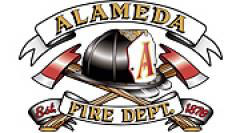 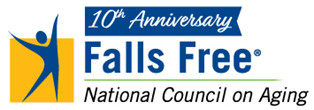 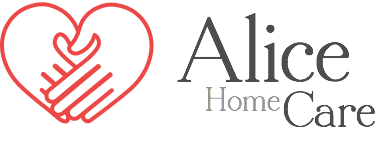 